VALORES 5º A.- Semana 1_- 5 junio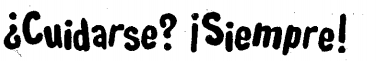 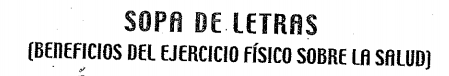 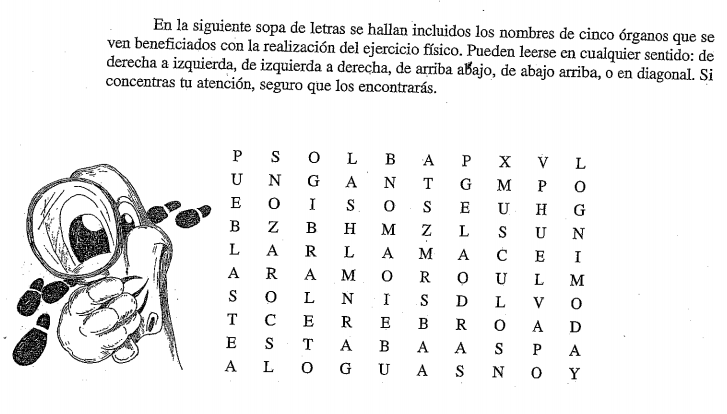 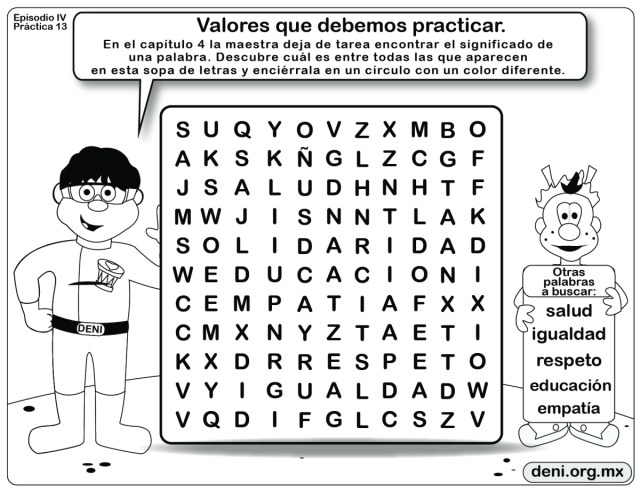 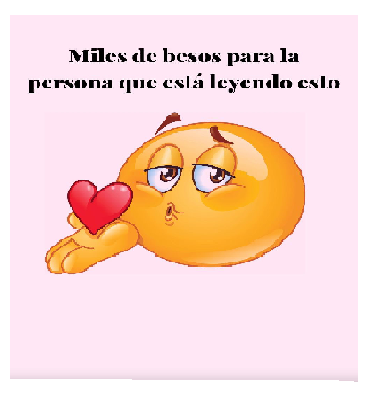 